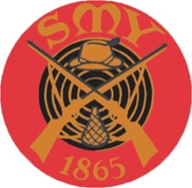 Riistamaalikerhon mestaruuskilpailuSipoo 2.9.2020Pienoishirvi 10 lkM 70  Vesa Perhoniemi                            87 p.M 70  Harri Ulmanen                                65 p.M 70  Seppo Reinikainen                       kesk.M 60  Jarmo Pöndelin                               79 p.N  50  Tiina Aalto                                      kesk.